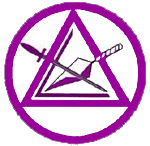 To the Board of Grand Examiners of the Grand Council of Cryptic Masons of the state of Illinois,I herewith notify the Board of Grand Examiners that I have completed my preparations and instruction for certification in the _______ Level as a Certified Ritualist. Respectfully, I request that you schedule an examination of my competency in said ritual at your earliest opportunity. ___________________________________________  	 ____________________	          Applicant’s Signature						         Date(Please Print)Full Name: ___________________________________________________________________Address: _____________________________________________________________________City: ______________________________________ State: ____________ Zip: ____________Phone: _______________________________________________________________________Email: _______________________________________________________________________Council Name and Number: _____________________________________________________ Send completed application to BGE Chairman or Grand Recorder- -  - - - - - - - - - - - - - -Board Approvals: - - - - - - - - - - - - - - - 		    Date						ExaminersFirst Level	________	__________________________   __________________________Silver Level	________	__________________________   _____________________________RM or ___SM					Gold Level	________	__________________________   _____________________________RM or ___SMForm to be retained by Grand Recorder between examinations.